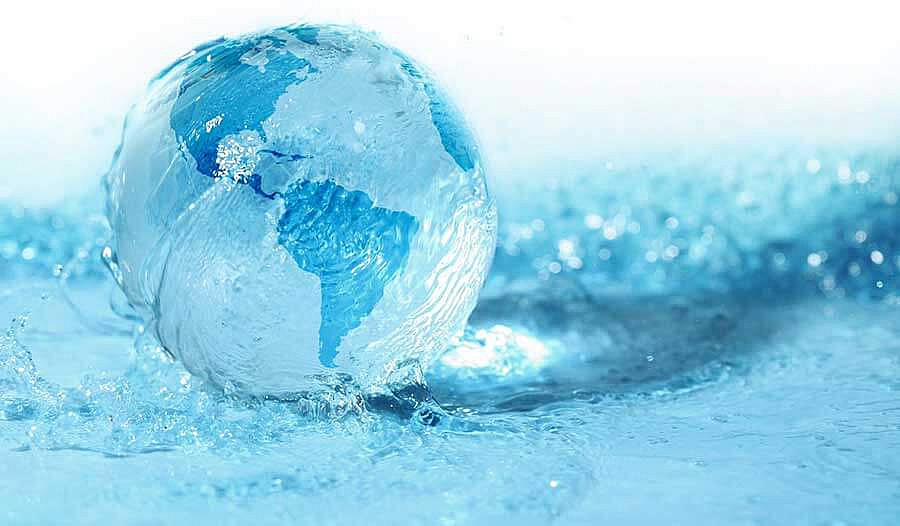 VODA NA ZEMLJIŠOLA ZA TURIZEM,GOSTINSTVO IN TRGOVINO, PULA | 7.12.2021. |VODA NA ZEMLJI1.1__Voda okoli nas in v nas ___ AVTOR-Mia BojanićStr.21.2___Voda kot resurs(vir) ____ AVTOR-Lana ĆusStr.41.3____Vloga vode v turizmu__ AVTOR-Tilen VarlStr.71.4_Voda kot pojem v književnosti__AVTOR-Ana KuharStr.101.5___Voda kot emocija_______AVTOR-Irena ZvonkovićStr. 131.1. VODA OKOLI NAS IN V NAS(Mia Bojanić)      Voda je prozorna, brezbarvna tekočina. Molekula vode je sestavljena od enega atoma kisika in dveh atomov vodika, zelo majhna snov te je sestavina vseh živih bitij in življenja nasploh.     Voda prekriva 71% površine na našem planetu in se pojavlja v vseh možnih oblikah. Na vse možne načine vsakodnevno bogati naša življenja. Življenje se je vedno razvijalo in odvijalo tam, kjer je bila voda. Ona je naš glavni vzrok in vzdrževalec življenja. Voda je postala na splošno normalna stvar in je zelo podcenjena. Služi lahko na tisoč različnih načinov. Ravno zato, ker nas toliko obdaja, ga v takih količinah ne cenimo, niti ga opazimo kot pomembnega predmeta. Ne cenimo njegovega pomena. Vsako živo bitje ima svoj način razumevanja vode in njene narave. Vodo kot pojav si lahko razlagamo na veliko različnih načinov. Voda pomeni tudi notranjost, umetnost in lepoto. Voda navdihuje ljudi po vsem svetu, duhovno in umetniško. V umetnosti, glasbi in literaturi je voda poznan motiv, pogosto glavni predmet in predmet likovnih študij. Premika se skozi vse ravni obstoja, pade z neba na zemljo in prodre globoko v podzemlje, preden se vrne v svet nad oblaki. Čista voda je bila ves čas človeškega obstoja zaklad. Voda simbolizira veliko stvari in v ljudeh povzroča veliko različnih občutkov. Nekateri bi bili ljubezen, sreča, žalost, navdušenje, žalost, jeza ali mir in vznemirjenje. Motiv vode povezujemo tudi z neskončnostjo. Trditve ne moremo natančno opisati, a motiv vode v ljudeh vzbuja tisti občutek neskončnosti, nevednosti, vznemirjenja in neznane skrivnostne globine. Zato je voda tako pogost motiv med ljudmi in raziskavami. Voda kot stalna tema v umetnosti in življenju je izraz človekove nezmožnosti, da bi racionalno razložil problematiko in razrešil napačne predstave in skrivnosti, povezane z neskončnostjo. Dokler bodo ljudje, bodo taka vprašanja in motivi. Vsak pojav v takšnih življenjih obstaja in deluje z določenim namenom in ciljem. Čigave teme ne bomo nikoli v celoti razkrili. To je lepota skrivanja neznanega v nečem znanem. Tako je tudi s pojmom vode. 1.2. VODA KOT RESURS(VIR)(Lana Ćus)Voda v čolnu je njegov propad, voda pod čolnom je njegova opora.  - Jalaluddin Rumi     Ko slišimo besedo voda, najprej pomislimo na naše potrebe (higiena in voda kot pijača), in nikoli ne pomislimo, da jo ljudje uporabljajo tudi v storitvenih sektorjih, kot so turizem, kmetijstvo in gospodarstvo. Voda je temeljni naravni vir, ki je omejen in neenakomerno razporejen ter je nujen za življenje na Zemlji.     Ljudje jemljemo vodo za samoumevno. Čeprav voda pokriva 70 % zemeljske površine, jo je mogoče uporabiti le 3 %. Na Hrvaškem imamo srečo, da je naša voda kakovostna in jo lahko pijemo iz pipe. Na nekaterih naših otokih pa je nemogoče prinesti dovolj pitne vode za vse prebivalce, zato slano vodo razsolimo in zlijemo v cisterne, iz katerih se nato uporablja za vse različne namene. V nekaterih mestih v Evropi je voda na voljo brezplačno na vsakem koraku, na primer v Parizu, potrebujete samo prazno steklenico. V vseh parkih in na vseh glavnih ulicah je pipa, kamor lahko točimo čisto in pitno vodo, pa tudi običajno vodo, torej lahko točimo mineralno vodo. Vsi turisti so nad tem zelo navdušeni, in ko se sprehajajo po mestu, jim vode ni treba kupovati, ampak le po internetu iščejo lokacijo pipe. Te pipe prispevajo k njihovemu turizmu, pa tudi k zanimivostim (Eifflov stolp itd.). Za turizem na hrvaški obali in v Istri uporabljamo vodo za vodne parke, fontane in bazene v hotelih. Ta voda vsebuje veliko kemikalij, ki škodujejo okolju in onemogočajo uporabo in čiščenje iste vode, na celinskem delu pa se uporablja v zdravstvenem, torej termalnem turizmu. Ker nimajo veliko atrakcij, za privabljanje turistov uporabljajo terme in terme, tako kot v bazenih in zdraviliščih je to vodo nemogoče uporabljati.     Voda se uporablja tudi pri proizvodnji hrane in blaga. V tovarnah uporabljajo vodo, kot da je nikoli ne bo zmanjkalo, in ustvarijo veliko odpadne vode. rabljena voda iz živilske industrije je nevarna za naravni vodni sistem in vsebuje veliko organskih in anorganskih snovi, ki so strupene za različne življenjske oblike ekosistemov. Večina živilske industrije proizvaja veliko odpadne vode. Zdaj v 21. stoletju. Poskušamo vsiliti, da vse tovarne uvedejo čiščenje teh voda. To čiščenje lahko vključuje fizikalne, kemične ali biološke postopke ali kombinacije teh procesov, odvisno od zahtevanih standardov litja. Te industrije zahtevajo velike količine vode in tudi odvajajo vodo različnih kakovosti. Vodo uporabljajo tudi v kmetijstvu za napajanje sadja in zelenjave ter napajanje živine. Za pridelavo kilograma zelenjave je potrebnih kar 2000 litrov vode, za kilogram mesa pa kar 15.000 litrov vode.      Če poraba vode ne bo začela upadati, bodo kmetje do leta 2025 potrebovali 60 odstotkov več vode, da bi nahranili dva milijona ljudi, rojenih. Osrednja težava je v tem, da večinoma kmetje ne nadzorujejo porabe vode, skupaj pa se tri četrtine svetovne vode porabi v kmetijstvu. Dnevna količina vode, ki jo človek potrebuje za prehrano, se giblje med 2.000 in 5.000 litri. Toda svet porabi velike in nenadzorovane količine vode, ker je za številne kmete brezplačna. Vendar porabljene količine niso enake v vseh državah. Voda nam koristi tudi kot vir energije. V hidroelektrarnah se potencialna energija vode pretvarja v kinetično in nato v mehansko in nazadnje v električno energijo v električnih generatorjih, kar zmanjšuje nastajanje toplogrednih plinov.     Vsaka država ima drugačen pristop do problema pomanjkanja vode in vode na splošno. Vse bolj nas skrbi pomanjkanje vode, ki je zdaj globalni problem. William Bullein je nekoč rekel: "Voda je zelo dober služabnik, a krut gospodar" in s tem je mislil, da nam voda služi samo za osnovne potrebe in takoj, ko jo želimo uporabiti za večje namene od nje, postane naš kruti gospodar. V Ameriki ustekleničijo vse vrste vode, da zaslužijo denar, in ne razmišljajo o ljudeh, ki to vodo uživajo. Amerika čisti svojo odpadno vodo in jo ustekleniči ter prodaja kot običajno vodo. Ljudje kupujejo in pijejo to vodo, ker ima nižjo ceno od izvirske vode, ne da bi razmišljali, zakaj. Na Hrvaškem imamo podoben problem, ker vodo izvažamo za dobiček, čeprav zakon o vodah pravi, da voda ni komercialni proizvod in jo je treba racionalno uporabljati. V drugih državah se ustekleničijo različne vrste vode, kot so naravna mineralna voda, filtrirana, naravno gazirana voda itd.     Najbolj zanimivo pri vodi je, da ni nikoli enakega okusa in zato na svetu obstajajo vodni somelierji. Ti ljudje okušajo vse vrste vode in jo s stroji predelajo Koliko mineralov in vitaminov je tam? . Na svetu obstaja več kot 1000 različnih vrst in okusov vode, ne da bi se tega sploh zavedali. Voda je najpomembnejša stvar na svetu in zato jo moramo ohranjati, spoštovati in biti hvaležni, da jo imamo.1.3. VLOGA VODE V TURIZMU(Tilen Varl)     Voda je osnovna snov za preživetje rastlin, živali in ljudi. Prekriva približno 70% Zemlje. Ključna pa je tudi za veliko gospodarskih dejavnosti. Ena od teh je tudi turizem, vodilna panoga na Hrvaškem.     Vloga vode v turizmu je zelo velika, posebno v državah z morjem. Velika večina ljudi počitnice preživlja v bližini morja. Zato so npr. Hrvaška, Grčija, Bahami, Egipt... zelo popularne države za počitnice.     Morje omogoča različne vrste turizma. Prvi in najbolj poznan je navtični turizem. Turisti počitnice preživljajo na lastnem ali najetem plovilu. V navtični turizem prištevamo tudi križarjenje. Križarjenje je potovanje s potniško ladjo s postanki v različnih pristaniščih po svetu za turistične oglede. Bolje poznane vrste turizma povezane z morjem so tudi potapljaški in ribolovni turizem. Organizirano potapljanje v jezerih ni zelo zastopano, za razliko od ribolova, ki je prisoten tudi v rečnih in jezernih vodah. Razlog zaradi katerega ljudje potujejo na počitnice v mesta ob obali je kopalni turizem. Samo ime že pove da je glavna aktivnost kopanje. Morje pa ni edina oblika vode primerna za kopanje. V poletnih časih so visoko obiskana tudi jezera v bolj severnih državah v katerih je večji del leta voda prehladna za kopanje.      Na to temo se povezuje še ena oblika turizma katera je prisotna v Sloveniji, na Hrvaškem in v Islandiji itd. Imenuje se termalni turizem. Kompleksi, ki nudijo takšno obliko turizma so poznani pod imenom “Terme”. Tam je gostom ponujeno zdravljenje z zdravilnimi kopelmi, blatom ali pa vedno bolj obiskani protistresni programi, programi zdravega prehranjevanja in preventivni zdravniški pregledi. V Islandiji so v nekaterih termah bezeni z zdravilnimi vodami naravnega izvora poznani tudi po imenu “vroči vrelci. Tam pa so tudi zelo poznane naravne znamenitosti kot naprimer gejzirji. Na to pa se nanaša še ena vrsta turizma, zaradi katere ljudje potujejo v tuje države z namenom ogleda narvnih lepot/znamenitosti. Kot naprimer gore, jame, vulkani... ampak nam pomembne so vodne znamenitosti. Med njimi so bolje poznani slapovi (Niagarski slapovi), reke (Nil), jezera (Bohinjsko jezero, Blejsko jezero), morja (Jadransko morje), gejzirji (Strokkur), presihajoča jezera (Cerkniško jezerjo).     Na vodi se lahko izvajajo različni vodni športi. Najosnovnejše je plavanje. Športi primernejši jezerom so kajakaštvo na mirnih vodah, kanujanje in veslanje saj je njim primernejša mirna voda zaradi stabilnosti. Nasportno od njih je kajakaštvo na divjih vodah, za katerega so ključne razburkane reke. Športi ki potrebujejo veter so jadranje, jadranje na deski in kajtanje. Deskanje je šport ki se izvaja na velikih valovih. Supanje je novejši šport ki se izvaja tako na jezerih kot tudi na morju. Poznamo tudi Vaterpolo, podvodni hokej, itd.      Voda se navezuje tudi na najbolj popularen zimski šport. To je smučanje. Smučanje je odvisno od vremena. Če ni dovolj snega smučanje ni mogoče. In tukaj pride v pomoč voda. Vse naprave ki se uporabljajo za zasneževanje smučišč potrebujejo vodo za proces v katerem se njena struktura spremeni v sneg in se s tem ustvari primerna podlaga za zimske športe.     Ugotovili smo, da je voda nasplošno zelo pomembna. Tako v vsakdanjem življenju, kot tudi v turizmu. Turizem povezan z vodo predstavlja zelo velik del vsega turizma na svetu. Tudi zato je potrebno vse vode na svetu ohranjati čiste, saj je to zelo velik problem 21. stoletja. Zaradi onesnaženosti voda ni ogrožen samo turizem temveč tudi samo življenje ljudi, živali in rastlin. Čistoča vode je v naših rokah, tako da mora vsak prispevati, svoj delež da bi svet ostal takšen kot je ali pa celo boljši.1.4. POMEN VODE V KNJIŽEVNOSTI (Ana Kuhar)Zvok vode je vreden več kot vse besede pesnika. - Octavio Paz     Tema ali motiv vode je zastopan v številnih literarnih delih, tako v poeziji kot v prozi in je večni navdih avtorjem.     V Svetem pismu voda simbolizira nekakšno čiščenje, hkrati pa nakazuje užitek in življenje. Zato Jezusa imenujejo tudi živa voda. Sveto pismo opisuje tudi proces krsta in, ker lahko voda simbolizira očiščenje in življenje, je kot nalašč za uporabo pri krstu, takrat imenovana Voda novega in končnega življenja. Poleg tega se zelo pogosto omenjajo reke in jezera, na primer reka Jordan, kjer je bil krščen sam Jezus Kristus, ali Galilejsko jezero, ki je največje jezero v Izraelu. Obširno so opisane tudi različne uporabe vode: voda stvarjenja, ki je sam Bog, voda poplave, o kateri izvemo v zgodbi o Noetovi barki, nato voda odrešenja, s katero mislimo prehod skozi Rdeče morje, očiščevalna voda, ki je obredno umivanje rok in nog, srečanja, ko se srečata Jezus in Samarijanka.     Voda je rešitev za vse težave v Nazorjevi noveli Voda. V vasi na Braču je že dolgo suša, dež je edina rešitev za vaščane in izhod iz vseh težav.     Voda je tudi eden ključnih motivov v poeziji hrvaškega pesnika Josipa Pupačića. Na začetku je tesno povezana z drugimi motivi Pupačićeve domovine, kot so drevesa, hribi in družinski člani, vendar se njeni pomeni spreminjajo v skladu s fazami, skozi katere pesnik prehaja. Motiv vode se v poeziji Josipa Pupačića pojavlja kot slika domovine ali kot pokazatelj stanja duše, v obliki metafor. Tako v metaforah pogosto prevladuje metafora dež, ki predstavlja mladostne sanje (kot v pesmi Dež poje na jablanah), ali reka kot človeška minljivost. Ko govorimo o opisih Pupačićeve domovine, je morje slika te domovine. Pokazatelj ljubezni in ponosa. Vodni motiv, prisoten v vseh fazah Pupačićeve poezije, predstavlja različne pesniške podobe sveta. Pupačić je kot deček občudoval morje, ki mu ni bilo na voljo. V pesmi Morje iz zbirke Mladići je bila izražena vez med fantom in morjem, ki ga je opazoval s hriba: "in morje me je objelo okoli vratu in morje in jaz in jaz z morjem zlata". Ti verzi kažejo na vzajemnost, v kateri sta morje in deček postala eno.     Ko govorimo o pojmu vode, ne moremo ne omeniti enega najbolj znanih predstavnikov francoskega naturalizma Guya de Maupassanta. V eni svojih najbolj znanih novel “Na vodi” pisatelj v metaforah opiše tako morje kot reko in jima poda človeške značilnosti. “Ne prisega in ne ropota, tiho gre v svojem toku in to večno gibanje tekoče vode je po mojem mnenju bolj grozno kot najvišji valovi oceana."     Beseda voda je pogosto prisotna v naslovih knjig in tam vedno predstavlja nekaj skrivnostnega in temačnega, nekaj, kar je treba šele razkriti. Primeri tega so naslednji naslovi: Črna voda (Louise Doughty), je roman o človekovih pravicah v Ameriki sredi 20. stoletja, zato je črna voda prenesen pomen in predstavlja velike množice temnopoltih ljudi. Detektivski roman Motna voda (Robert Bryndza) preiskuje umor dekleta, vrženega v jezero. Tu motna voda predstavlja splet odnosov in sledi, ki so prepletene kot splet in nerazumljive kot motna voda. In končno, v psihološkem trilerju Globoka voda (Patricia Highsmith) izraz voda predstavlja globino spletk in laži.     “Vse je prišlo iz vode! Voda nas vse vzdržuje." To so bile besede, ki jih je Goethe zapisal v svojem Faustu. O vodi so govorili tudi Homer, Platon in drugi starodavni pesniki in znanstveniki. Trdili in učili so, da je Zemlja obdana z vodo – oceanom, da reke izvirajo iz jezer v globinah Zemlje, zato je podzemni svet posejan z rekami. Ko govorimo o podzemlju, se lahko takoj spomnimo reke Aheront, reke bolečine in ene od rek podzemlja Hada. Njene opise najdemo v Orfeju in Evridiki.     Na koncu vsega povedanega o vodi kot pojmu v literaturi, se lahko tema zaključi s temi besedami: "Načelo vseh stvari je voda, vse izhaja iz vode in vse se spremeni v vodo." Tako o vodi govori Thales, grški filozof, astronom in matematik.1.5. VODA KOT EMOCIJA(Irena Zvonković)Življenje v nama je kot voda v reki. - Henry David Thoreau     Sedi ob reki in razmišlja ... razmišlja o vseh teh močnih čustvih, s katerimi človeški rod izraža svoje zadovoljstvo in nezadovoljstvo, ljubezen in žalost in vse ostalo. Ob pogledu na to reko, ki hitro teče, pomisli na minljivost življenja. Tako hitro teče, da pomisli, kako hitro pravzaprav živi, večno nekam teče, nenehno se mu mudi in pozabi živeti v trenutku.     Reka nosi veje in listje. Jesen je in reka je obarvana v jesenskih, rdečih, oranžnih in rumenih tonih. Sliši močan hrup in obrne glavo v desno! Slap - udari in se razlije čez skale in zdaj poskuša ugotoviti, s kakšnim čustvom ga asocira ... Ta glasen zvok je primerjal z jezo. Tako glasen, tako močan, nepopisno močan tako kot takrat, ko je jezen in bi najraje zakričal ali kaj razbil. K sreči ga to čustvo le redko ujame ... Občuduje to besedo, saj po tako besnem udarjanju po skalah zaigra. Vrti se v vrtincu na vse strani in nekako ga je prevzelo veselje! Teče, igra se, smeje se. Tukaj ga je kar prevzel občutek sreče. To je čudovito čustvo, resnično čudovito, zato ga je, ko ga je našel v reki, nadaljeval in ga še vedno gledal. Čez nekaj časa je spet obrnil glavo v desno, vse do druge strani tistega jeznega slapa. Reka se je v enem delu ločila na dva dela. Prvi del teče še naprej, vendar v mirnejšem tempu, počasi, kot da bi bil kakšen starček, ki se je v življenju namučil in je zdaj čas, da se umiri. Tu ga spet videl neko čustvo užitka, morda celo ljubezni, ki poteka točno tako, kot mora biti, popolno! Čeprav ve, da v tem delu nič ni popolno, je le našel popolnost toka. Drugi del je tih, ne premika se, bonaca. Gledal je v tisti del in prevzelo ga je drugačno in veliko močnejše čustvo. Mir! Ah, zdaj razmišlja, da bi moral pogosteje živeti v trenutku. Mlad je in trenutno je tista vesela reka, ki se igra in uživa. Vsa tista čustva jeze, ga samo čakajo, predstavlja si, da bo ljubezen užitek in mir. Vesel ju tudi, da je postal starec, ki je upočasnil življenje. In spet je veselje in vedno je, saj vsako leto življenja in vsako življenjsko obdobje prinese s seboj svoje.     Nekaj je opazil! V tisti reki je našel veliko čustev, ni pa našel žalosti. Zanimivo ... Zakaj si je to mogoče zamisliti? Ko je žalosten, se umije. Voda mu umije solze, osveži obraz, ga pomiri. Vsa ta čustva so močna in našel jih je v reki, najmočnejšega pa ni našel. V vodi ni žalosti, njemu pa voda žalost zdravi. Zanimivo! Kot da bi pobral žalost nekje pri sebi in jo izgubil, nekje na poti. Res zanimivo!